                                                                  Дорошенко М. Д.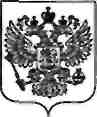                              Российская Федерация                                                                                 УПРАВЛЕНИЕ ОБРАЗОВАНИЯ                                                                                                    АДМИНИСТРАЦИИ                                                                     	                     МУНИЦИПАЛЬНОГО ОБРАЗОВАНИЯ          АПШЕРОНСКИЙ РАЙОН КРАСНОДАРСКОГО КРАЯ
                       МУНИЦИПАЛЬНОЕ БЮДЖЕТНОЕ                ОБЩЕОБРАЗОВАТЕЛЬНОЕ  УЧРЕЖДЕНИЕ                     ОСНОВНАЯ ОБЩЕОБРАЗОВАТЕЛЬНАЯ
                                          ШКОЛА №37                 352651, п.Калинин,пер.Школьный,1                                                                   Тел /факс (86152) 2-68-88                               ОКПО 48445792  ОГРН 1022303445977                                ИНН 2325012080     (КПП)  232501001                  E-mail: school37@aps.kubannet.ru                     24. 11.  2017 г.----№ -----------Отчёт о проведении МБОУООШ № 37 второго этапа антинаркотической акции «Сообщи, где торгуют смертью».	В рамках проведения второго этапа антинаркотической акции «Сообщи, где торгуют смертью» в МБОУООШ № 37 в период с 13.11 по 24.11.2017 г. проведены следующие мероприятия.Директор МБОУООШ № 37                     И. А. Демерчян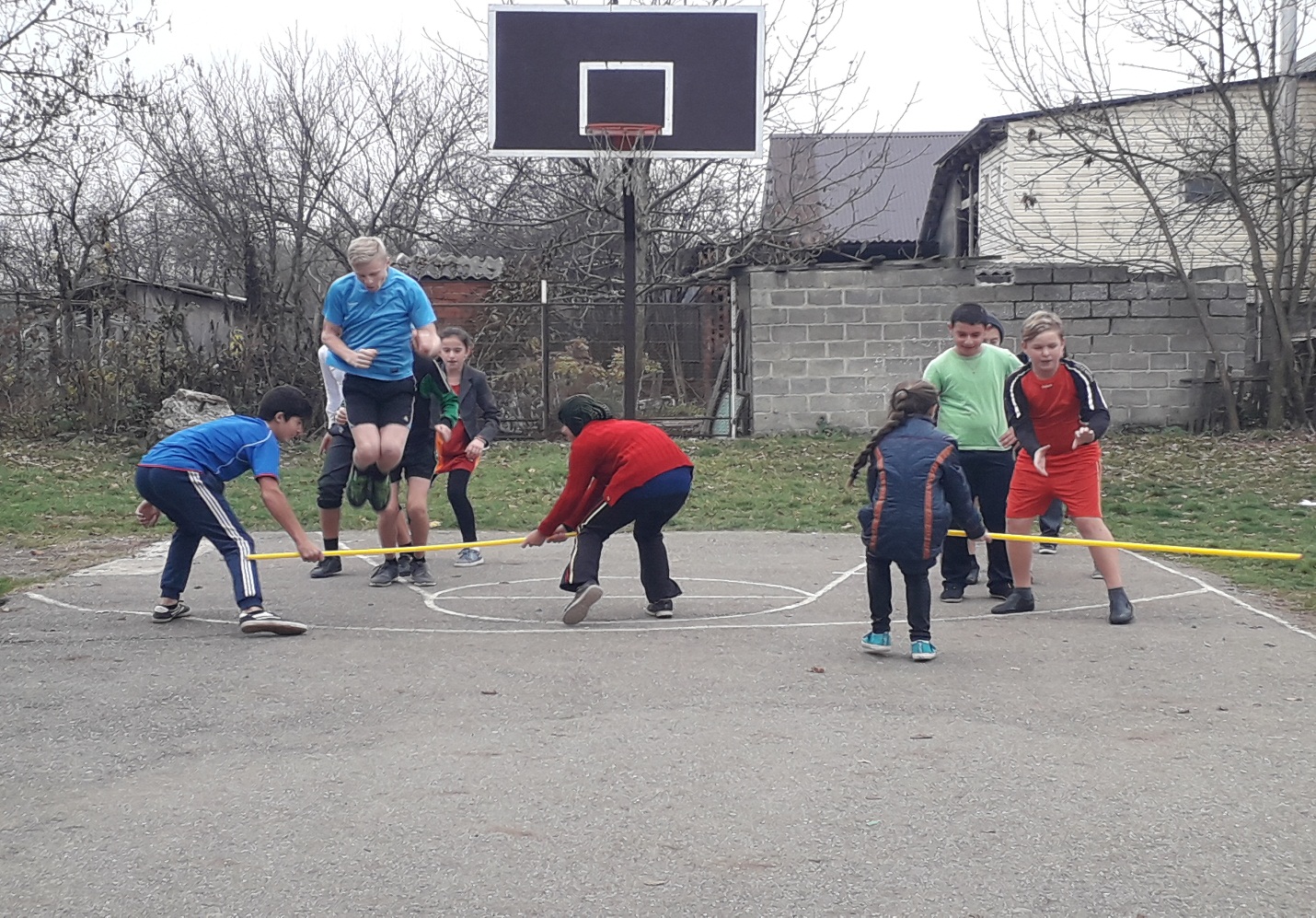 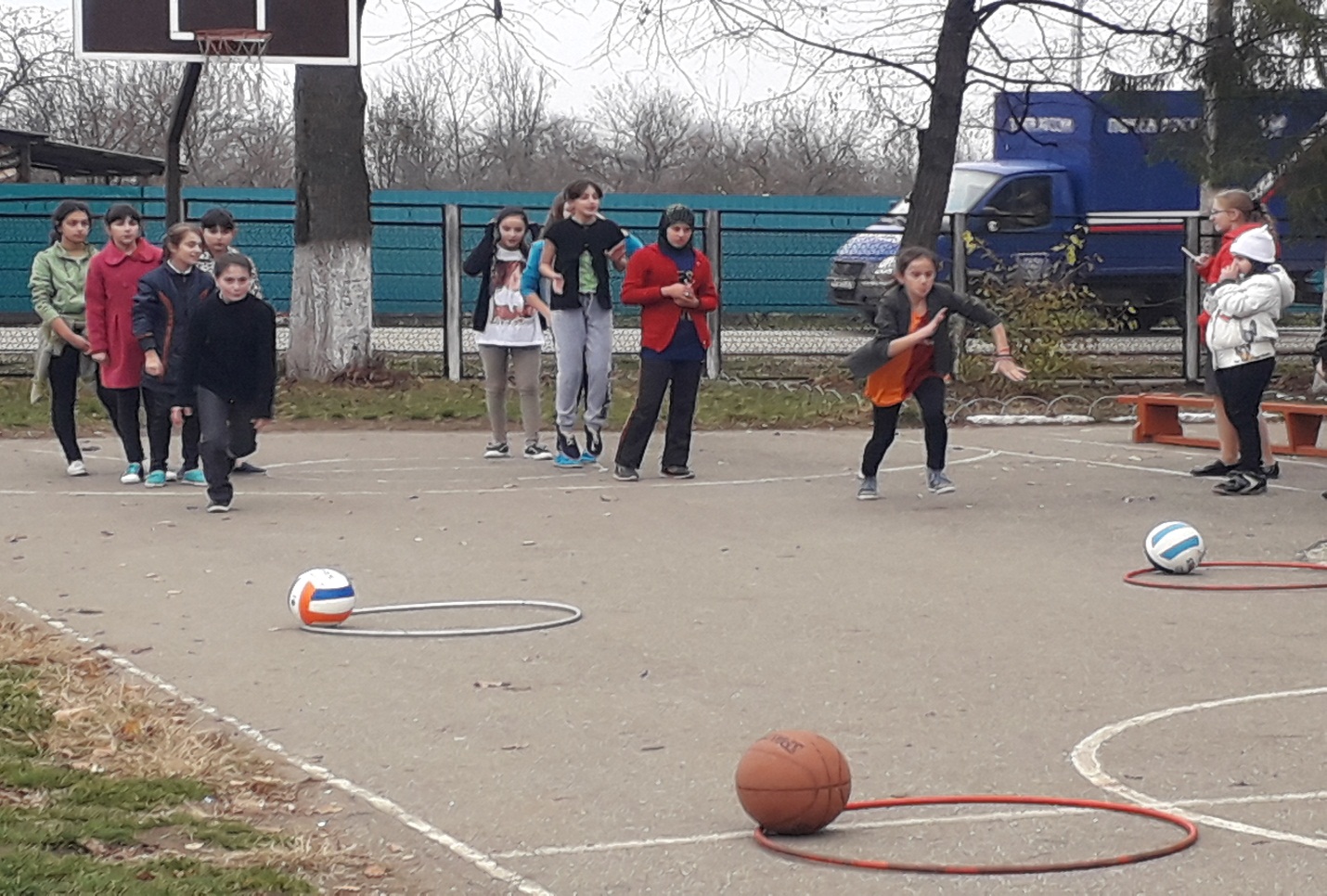 №МероприятиеОтветственный1Размещение телефонов доверия для сообщения. Информирование учащихся и их родителей о телефонах доверия для сообщения оперативно-значимой информации о фактах незаконного оборота и употребления наркотиков.Зам. директора по УВР Большакова Т. Н.2Беседы с детьми с целью информации о проведении акции.Кл. руководители.3Спортивные соревнования «Весёлые старты»Учитель по физической культуре Шемет Д.В4Размещение информации о ходе акции на сайте школыИнспектор по охране прав детства Тумасова Е. Г.